Text from prayer cardsPlease pray for the 2018 General Assembly, Monday 4th to Friday 8th June.That God will be glorified through all the business proceedings, debates, discussions and fellowship that will take place as our Presbyterian family meets together.That the Assembly will be a good witness to those outside our Church. That invited delegates, media personnel and visitors would see a Church that is united, gracious and loving in all its business, discussions and debates. Please pray that the Moderator’s theme of ‘Building Relationships’ would resonate: with individuals in their walk with God; in congregations, drawing them closer together in Christ; throughout society where there is so much brokenness and division.That each element of worship – the opening night, the communion service, the Wednesday and Thursday lunchtime services, and the Wednesday night celebration – will honour God and build His people up.That as reports are presented and debated, and resolutions passed, all will seek the guidance of the Holy Spirit.For the Moderator, Rt. Rev. Dr. Charles McMullen, as he chairs the Assembly.For Rev. Andrew Thompson and all others involved in the practical preparations for the Assembly such as technology, catering, stewarding and so on.For the Clerk, Rev. Trevor Gribben, the Deputy Clerk, Rev. Jim Stothers, and all other staff members in Assembly Buildings who will be working for the Assembly – with administration, press office or communication duties.“He has showed you, O man, what is good. And what does the Lord require of you? 
To act justly and to love mercy and to walk humbly with your God.” Micah 6:8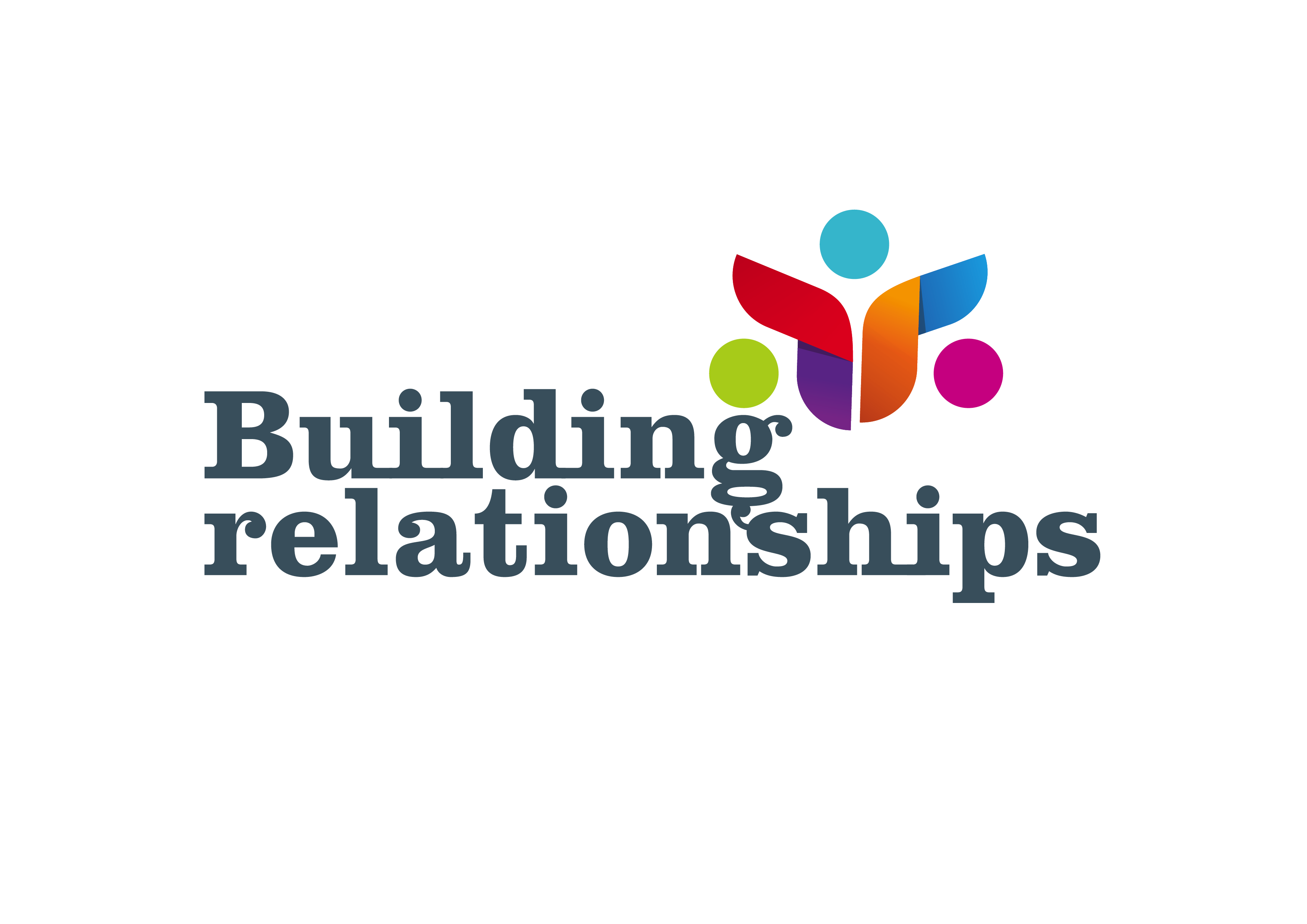 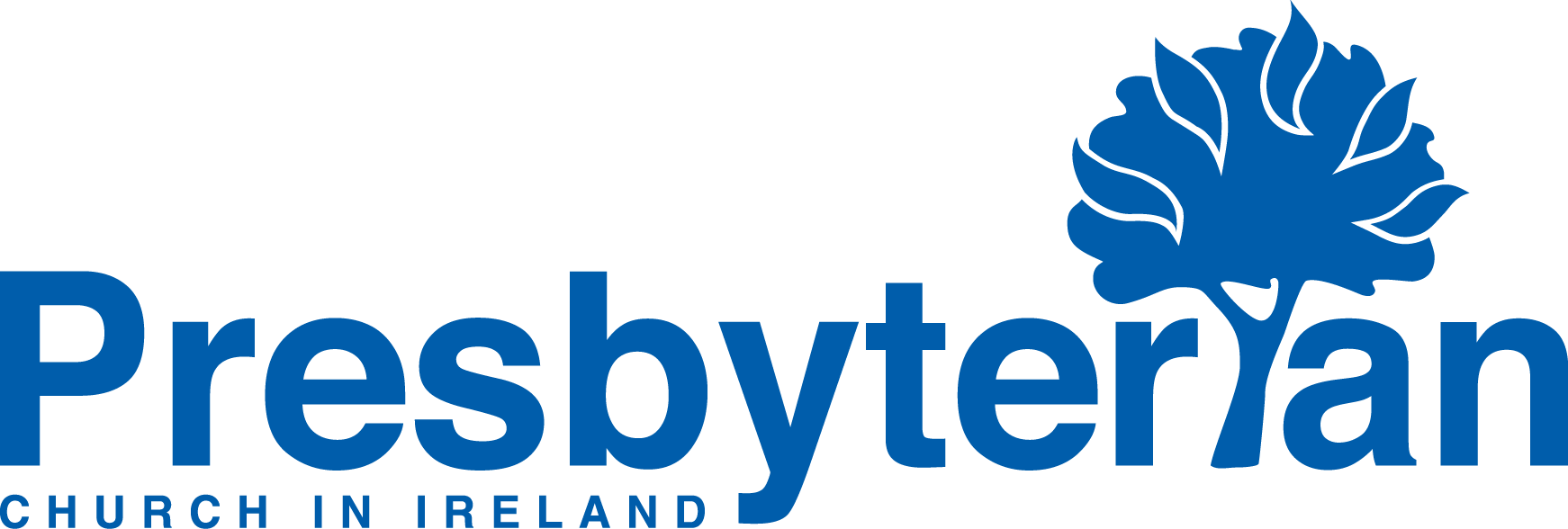 